CVC MissionTo serve the professional interests of chapter members by enhancing expertise through project management education and training, supporting PMI certifications, and promoting association with other project management professionals.To serve the professional interests of chapter members by enhancing expertise through project management education and training, supporting PMI certifications, and promoting association with other project management professionals.To serve the professional interests of chapter members by enhancing expertise through project management education and training, supporting PMI certifications, and promoting association with other project management professionals.To serve the professional interests of chapter members by enhancing expertise through project management education and training, supporting PMI certifications, and promoting association with other project management professionals.To serve the professional interests of chapter members by enhancing expertise through project management education and training, supporting PMI certifications, and promoting association with other project management professionals.To serve the professional interests of chapter members by enhancing expertise through project management education and training, supporting PMI certifications, and promoting association with other project management professionals.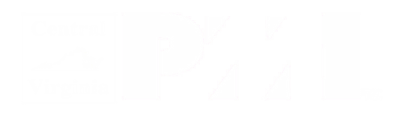 PMI Central Virginia Chapter - Board of Directors MeetingPMI Central Virginia Chapter - Board of Directors MeetingPMI Central Virginia Chapter - Board of Directors MeetingPMI Central Virginia Chapter - Board of Directors MeetingPMI Central Virginia Chapter - Board of Directors MeetingPMI Central Virginia Chapter - Board of Directors MeetingPMI Central Virginia Chapter - Board of Directors MeetingPMI Central Virginia Chapter - Board of Directors MeetingPMI Central Virginia Chapter - Board of Directors MeetingSunday, December 2, 2018 11:00amSunday, December 2, 2018 11:00amSunday, December 2, 2018 11:00amSunday, December 2, 2018 11:00amSunday, December 2, 2018 11:00amSunday, December 2, 2018 11:00amSunday, December 2, 2018 11:00amSunday, December 2, 2018 11:00amSunday, December 2, 2018 11:00amSCMG8014 Staples Mill RoadRichmond, VA 23228SCMG8014 Staples Mill RoadRichmond, VA 23228SCMG8014 Staples Mill RoadRichmond, VA 23228SCMG8014 Staples Mill RoadRichmond, VA 23228Dial in: 641-715-3288 Access code: 701563Internet: SCMG-GuestInternet Password: none requiredDial in: 641-715-3288 Access code: 701563Internet: SCMG-GuestInternet Password: none requiredDial in: 641-715-3288 Access code: 701563Internet: SCMG-GuestInternet Password: none requiredDial in: 641-715-3288 Access code: 701563Internet: SCMG-GuestInternet Password: none requiredDial in: 641-715-3288 Access code: 701563Internet: SCMG-GuestInternet Password: none requiredAttendees & Quorum StatusAttendees & Quorum StatusAttendees & Quorum StatusAttendees & Quorum StatusAttendees & Quorum StatusAttendees & Quorum StatusAttendees & Quorum StatusAttendees & Quorum StatusAttendees & Quorum StatusExecutive Board MembersExecutive Board MembersExecutive Board MembersExecutive Board MembersExecutive Board MembersExecutive Board MembersExecutive Board MembersExecutive Board MembersExecutive Board MembersPresidentPresidentKelly Evans, PMPPPExecutive VP Cindy Parcell, PMP, PMI-ACPCindy Parcell, PMP, PMI-ACPPVP CommunicationVP CommunicationJames Bumpas, PMPVP EducationGail Gilstrap, PMP, ACPGail Gilstrap, PMP, ACPPVP OperationsVP OperationsRonald Younger, PMPPPVP FinanceEd Foster, PMPEd Foster, PMPPDirectorsDirectorsDirectorsDirectorsDirectorsDirectorsDirectorsDirectorsDirectorsAdvertisingAdvertisingOutreachProf DevelopmentProf DevelopmentPartnershipsChris Mauck, PMPChris Mauck, PMPCharlottesvilleCharlottesvilleBrent Rodgers, PMPPMIEF CoordinatorBrett Sheffield, PMPBrett Sheffield, PMPCorrespondenceCorrespondencePMO Practice GroupRick Kaerwer, PMPRick Kaerwer, PMPDirector-at-LargeDirector-at-LargeRegistration OperationsLeslie DeBruyn, PMPLeslie DeBruyn, PMPEvent OperationsEvent OperationsDavid Maynard, PMPRichmondBrent Brent Event PlanningEvent PlanningSecretarySuresh Raju, PMP, PgMP, RMP, ACPSuresh Raju, PMP, PgMP, RMP, ACPFinancial OversightFinancial OversightNeil Halpert, CPA, PMP, CSMSponsorshipGOV Practice GroupGOV Practice GroupSymposiumGail Gilstrap, PMP, ACPGail Gilstrap, PMP, ACPMarketingMarketingTechnologyEd Foster, PMPEd Foster, PMPMembershipMembershipJason Plotkin, PMPToastmastersSteve Williams, PMPSteve Williams, PMPMilitary LiaisonMilitary LiaisonVolunteerismPhil Doty, PMP, PgMP, RMPPhil Doty, PMP, PgMP, RMPPWebmasterAlso PresentAlso PresentAlso PresentAlso PresentAlso PresentAlso PresentAlso PresentAlso PresentAlso Present2019 President elect – Sharon Robbins2019 President elect – Sharon Robbins2019 President elect – Sharon Robbins2019 President elect – Sharon Robbins2019 President elect – Sharon Robbins2019 President elect – Sharon Robbins2019 President elect – Sharon Robbins2019 President elect – Sharon Robbins2019 President elect – Sharon Robbins		A= Attended; P= On-Phone		A= Attended; P= On-Phone		A= Attended; P= On-Phone		A= Attended; P= On-Phone		A= Attended; P= On-Phone		A= Attended; P= On-Phone		A= Attended; P= On-Phone		A= Attended; P= On-Phone		A= Attended; P= On-PhoneAgendaAgendaAgendaAgendaAgenda ItemPersonDiscussion/MotionOpen Meeting – Open Meeting – Open Meeting – Open Meeting – Review & Approve AgendaKellyMotion made by Kelly to move Ed Foster into VP of Finance role and early transition of Cindy into EVP Role effective 11/30/2018. Seconded by Gail. No opposition so motion carried.Kelly/GailReview & Approve Prior BoD Meeting MinutesKellyCindy/RonStrategic ItemsStrategic ItemsStrategic ItemsStrategic ItemsVolunteer Recognition DinnerPhilFrank Saladis will be the speaker and topic will be “Indispensable Project Manager”Phil has heard from everyone once on volunteer list.Action items from last month were reviewed and updated in AI section belowRon has not been able to help James with newsletter as of yet as co-availability of both has been difficult to findRon has requested an extension of $400 to budget to purchase flowers for Volunteer Recognition event to be spent in 2018. Board is supportive but prefers availability to re-use as possible.Motion made to approve (spend in 2018): Cindy/Kelly. No opposition notedAI: Kelly to review recognition script and return to Phil by 12/4AI: Phil to coordinate parking for PMICVC Registration team and AI: Phil/Ed/Kelly to coordinate details on payment for event with VMFAArea ItemsArea ItemsArea ItemsArea ItemsFinanceBoard Transition UpdateMonth end financialsCindy/EdEd and Cindy met twice in November and completed role transition on 11/30 with turnover of bank account info and updates to bank signature cards (Cindy removed from checking and Ed added)AI: Sharon and Ed to go to Wells Fargo and update money market accountEd will complete November EOM Finance closeout and send out reports to full board.2)CommunicationsJamesNo updatesEducation2019 SymposiumGailUnder discussions with GR8PM for 2019 Symposium event2019 PlanningCalendar for 2019 has been updated; they will add workshop details later. SCMG is a viable location for workshops – thinking first one will be March/April and another one in Fall (October?). WorkshopInnovation Practice GroupInnovation Practice Group will be new in 2019. We believe Government Practice group will not continue in 2019 due to interest levelOperationsWebsiteRonNot requested migration to new website yet but should be seamless. Ron will get timelines from Proteon this week. All info on current website will be migrated to new website.
AI: Ron/James will post the Board Meeting Minutes on the website for compliance.Executive VPBoard Transition UpdateStrategy MeetingCindyWith early transition of Ed into VP of Finance, Cindy has now fully transitioned into EVP roleAnnual Strategy meeting will be held at conclusion of this Monthly Board meeting (12/2/2018)PresidentOpen Volunteer Roles (Director, etc)KellyDirector of Military Liaison role is open and we have multiple people interested in all or portions of roleWe need to have a better strategy for 2019 to position willing volunteer into meaningful rolesNew Action ItemsSureshOld Action ItemsSureshAdjournmentKellyCurrent Action ItemsCurrent Action ItemsCurrent Action ItemsAction ItemResponsibleDue DateOlder Action ItemsOlder Action ItemsOlder Action ItemsAction ItemResponsibleDue DateGail to put the 2017 & 2018 Symposium photos in DropBox and let Ron know about it. Ron will post it on the websiteGail/Ron12/31Schedule a volunteer/member orientation – James to talk to Phil, Ron, Jason & Kelly (using Jan 16th, 2019 Phil) James12/31COMPLETE - Update the volunteers list in DropBox for Phil (no indication this has been done Phil) All VPs & Directors11/16CLOSE (not completed) Communicate the Election Results via an articleJames/Ron11/16COMPLETE- Get a keynote speaker from PMI Global for the Volunteer Dinner (using Frank Saladis – thanks Phil). 
Gail to follow up on the other details – topic will be “Indispensable Project Manager”Gail12/5COMPLETE - Come up with names for the Volunteer of the Year AwardExecutive Board11/7Order the Plaque to be given to for the Volunteer of the Year Ron12/7IN PROGRESS - Check with David if he is available on 01/16/19 to photograph. Sharon has a backup if neededGail12/7COMPLETE - Order the items for the gift bag for the VolunteersGail11/26COMPLETE - Follow up with VMFA on the parkingPhil11/26COMPLETE - Update the Volunteer Recognition Dinner Meeting info on the websiteDave/Gail11/26COMPLETE - Send the Registration code to Kelly & James to test - also send it to PhilRon11/26Confirm the dinner cost details and pay it in 2018 itselfPhil & James12/31COMPLETE - Send the signature to Phil for the emailsKelly11/16COMPLETE - Meet before our December Board Meeting re: dinner meetingJames & Phil12/1COMPLETE - Cindy will set up the 2019 Strategy & Planning Session - Ron will arrange the venue & lunchCindy & Ron11/16COMPLETE - Send out another notification for the November Dinner MeetingRon11/13 Review Voluntary Recognition script and return to PhilKelly12/4 Coordinate parking for PMICVC Registration teamPhil12/31Coordinate details on payment for event with VMFAPhil/Ed/Kelly12/19Sharon and Ed to go to Wells Fargo and update money market accountSharon/Ed12/7DecisionsQuestions / IssuesQuestions / IssuesQuestion / IssueApproach / ResolutionMonthly Checklist (complete before Board meeting)Monthly Checklist (complete before Board meeting)Monthly Checklist (complete before Board meeting)Monthly Checklist (complete before Board meeting)Monthly Checklist (complete before Board meeting)EventTimeActivityVice PresidentStatusCharlottesvilleLast MonthInvoiceRon, CindyThis MonthProgram set-upSharon, Ronemail ScheduledRonNext MonthProgram set-upSharon, RonRichmondLast MonthInvoiceRon, CindySurveySharonThis MonthProgram set-upSharon, Ronemail ScheduledRonNext MonthProgram set-upSharon, RonToastmastersThis MonthMeetings set-upRonThis MonthEmail scheduledRonNext MonthMeetings set-upRonShare Registration ListsLast MonthSend for Survey (Sharon)Send for PDU (Suresh)RonVolunteer ListLast MonthAdd Volunteers to WebsiteRonPDUsLast MonthPDUs reported to PMIRonAnnouncement SlidesThis MonthUpdatedKellyNewsletterLast MonthNewsletter sentBobThis MonthNewsletterBobPresident’s LetterThis MonthLetter preparedKellyBoard MinutesLast MonthLast month’s minutes postedRonNew Volunteers (complete before Board meeting)New Volunteers (complete before Board meeting)New Volunteers (complete before Board meeting)Vice PresidentCommitteeNew Volunteer NamesVolunteer Recruitment (complete before Board meeting)Volunteer Recruitment (complete before Board meeting)Volunteer Recruitment (complete before Board meeting)Volunteer Recruitment (complete before Board meeting)Vice PresidentCommitteeVolunteer RoleVRMS ID